№ 582 / 22.05.2007 «Dövlət qulluğu haqqında» Azərbaycan Respublikasının Qanununa əlavələr və dəyişikliklər edilməsi barədə» Azərbaycan Respublikasının 2007-ci il 10 aprel tarixli 303-IIIQD nömrəli Qanunun tətbiq edilməsi haqqında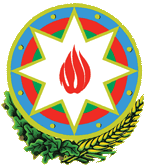 “Dövlət qulluğu haqqında” Azərbaycan Respublikasının Qanununa əlavələredilməsi barədə” Azərbaycan Respublikasının 2007- ci il 10 aprel tarixli303-IIIQD nömrəli Qanununun tətbiq edilməsi haqqında“Dövlət qulluğu haqqında” Azərbaycan Respublikasının Qanununa əlavələr edilməsi barədə” Azərbaycan Respublikasının 2007-ci il 10 aprel tarixli 303-IIIQD nömrəli Qanununun qüvvəyə minməsi ilə əlaqədar həmin Qanunun tətbiq edilməsini təmin etmək məqsədilə qərara alıram:1. Azərbaycan Respublikasının Nazirlər Kabinetinə tapşırılsın ki, bir ay müddətində:1.1 qüvvədə olan qanunvericilik aktlarının “Dövlət qulluğu haqqında” Azərbaycan Respublikasının Qanununa əlavələr edilməsi barədə “Azərbaycan Respublikasının 2007-ci il 10 aprel tarixli 303-IIIQD nömrəli Qanununa uyğunlaşdırılması barədə təkliflərini hazırlayıb Azərbaycan Respublikasının Prezidentinə təqdim etsin;1.2. Azərbaycan Respublikası Nazirlər Kabinetinə və müvafiq mərkəzi icra hakimiyyəti orqanlarının normativ hüquqi aktlarının həmin Qanuna uyğunlaşdırılmasını təmin etsin və bu barədə Azərbaycan Respublikası Prezidentinə məlumat versin;1.3. öz səlahiyyətləri daxilində “Dövlət qulluğu haqqında” Azərbaycan Respublikasının Qanununa əlavələr edilməsi barədə” Azərbaycan Respublikasının 2007-ci il 10 aprel tarixli 303-IIIQD nömrəli Qanunundan irəli gələn digər məsələləri həll etsin.2. Müəyyən edilsin ki, “Dövlət qulluğu haqqında” Azərbaycan Respublikası Qanununun 30-1.7-ci maddəsində nəzərdə tutulmuş “müvafiq icra hakimiyyəti orqanının səlahiyyətlərini Azərbaycan Respublikası Prezidenti yanında Dövlət Qulluğu Məsələləri üzrə Komissiya həyata keçirir.3. Bu Fərman dərc edildiyi gündən qüvvəyə minir.İlham ƏliyevAzərbaycan Respublikasının PrezidentiBakı şəhəri, 22 may 2007-ci il№ 582